СРЕДНЕЕ ПРОФЕССИОНАЛЬНОЕ ОБРАЗОВАНИЕЗаочная форма обученияотделение г. Ишим Для лиц на базе среднего общего образования (11 классов)Эксплуатация и ремонт сельскохозяйственной техники и оборудованияСрок обучения 3 года 10 месяцев.МНОГОФУНКЦИОНАЛЬНЫЙ ЦЕНТР ПРИКЛАДНЫХ КВАЛИФИКАЦИЙ (МФЦПК)Более 50 направлений подготовки!ПОДГОТОВКАПЕРЕПОДГОТОВКАПОВЫШЕНИЕ КВАЛИФИКАЦИИ          ПО ПРОФЕССИЯМ РАБОЧИХ, СЛУЖАЩИХРабочая профессия – то, что актуальноПолучить её у нас доступно и реально!МФЦПК – это ваш реальный шанс,Мы вас научим здесь и сейчас!Тел. (34551) 6-66-58, 6-66-30e-mail: mfcpk-imt@mail.ruПеречень документов для поступлениядокумент, удостоверяющий личность, гражданство или его ксерокопия;оригинал или ксерокопия документа об образовании и (или) квалификации (аттестат, диплом, свидетельство);4 фотографии 3х4;заключение предварительного медосмотра для поступающих на специальности: «Эксплуатация и ремонт сельскохозяйственной техники и оборудования»; «Технология производства и переработки сельскохозяйственной продукции»; «Технология мяса и мясных продуктов»; «Технология продукции общественного питания»; «Монтаж и эксплуатация линий электропередачи»документы, подтверждающие право на льготы (если поступающий претендует на льготы, установленные законодательством).По окончании обучения выдается диплом государственного образцаНаш техникум – это:Качественное обучение у высококвалифицированных преподавателей.Достойная учебно-материальная база: компьютерные классы, тренажерный и спортивный залы, современная библиотека.Широкая географияпрестижного трудоустройства успешных выпускников.Приём документов:очная форма обучения с 15 июня по 15 августазаочная форма обучения с 15 июня по 1 октябряОтделение с. АбатскоеАдрес: 627540, Тюменская область,
Абатский район, с. Абатское, ул. Ленина, д. 100
Контактные телефоны: 8 (34556) 4-15-65
e-mail: ptu-47@rambler.ruОтделение с. Большое СорокиноАдрес: 627500, Тюменская область, 
Сорокинский район, с. Большое Сорокино, ул. Мира, д. 75
Контактные телефоны: 8 (34550) 2-18-02
e-mail: gouspo-sorokino@mail.ruОтделение с. ВикуловоАдрес: 627571, Тюменская область, 
Викуловский район, с. Викулово, пер. Заводской, д. 6
Контактные телефоны: 8 (34557) 2-38-18
e-mail: vik.spo@mail.ruОтделение с. КазанскоеАдрес: 626276, Тюменская область, Казанский район,с. Казанское, ул. Ишимская, д. 33Контактные телефоны: 8(34553) 4-41-36e-mail: pu55r@yandex.ruПоступая к нам, обеспечиваешь себе будущее!ДЕПАРТАМЕНТ ОБРАЗОВАНИЯ И НАУКИ ТЮМЕНСКОЙ ОБЛАСТИГОСУДАРСТВЕННОЕ АВТОНОМНОЕ ПРОФЕССИОНАЛЬНОЕ ОБРАЗОВАТЕЛЬНОЕ УЧРЕЖДЕНИЕ ТЮМЕНСКОЙ ОБЛАСТИ«Ишимский многопрофильный техникум»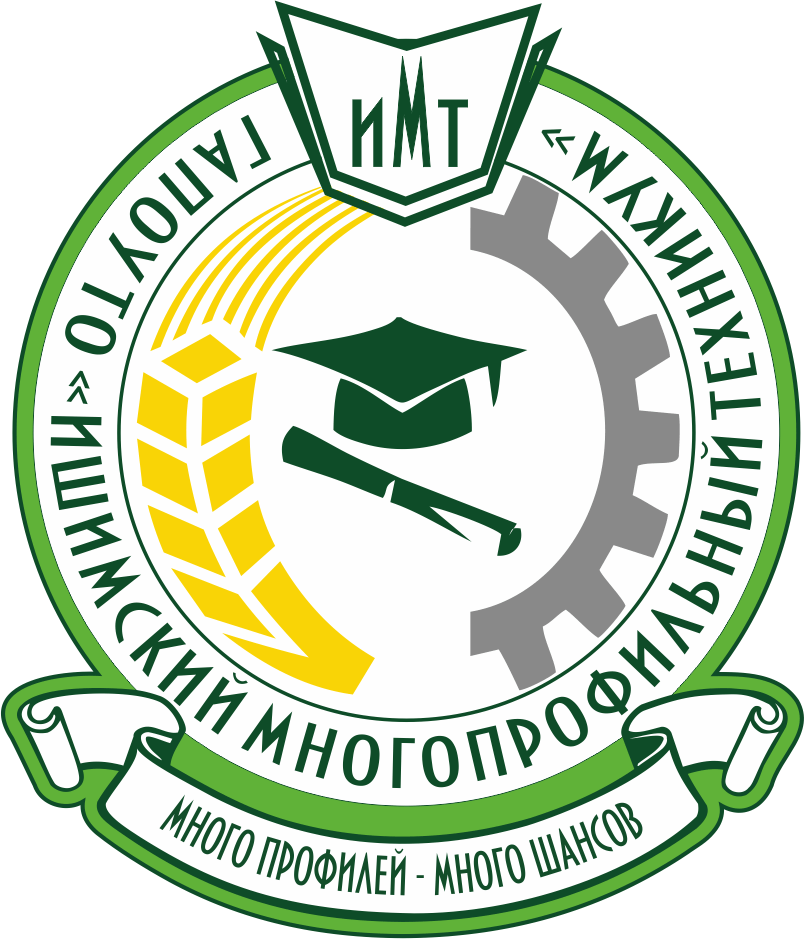 Наш адрес:627750, г. Ишим, ул. Карла Маркса, д. 15Тел.: 8 (34551) 7-27-87; 7-45-61сайт техникума: www.imt-ishim.rue-mail: imt_ishim@mail.ruСРЕДНЕЕ   ПРОФЕССИОНАЛЬНОЕ   ОБРАЗОВАНИЕСРЕДНЕЕ   ПРОФЕССИОНАЛЬНОЕ   ОБРАЗОВАНИЕСРЕДНЕЕ   ПРОФЕССИОНАЛЬНОЕ   ОБРАЗОВАНИЕСРЕДНЕЕ   ПРОФЕССИОНАЛЬНОЕ   ОБРАЗОВАНИЕСРЕДНЕЕ   ПРОФЕССИОНАЛЬНОЕ   ОБРАЗОВАНИЕСРЕДНЕЕ   ПРОФЕССИОНАЛЬНОЕ   ОБРАЗОВАНИЕотделение г. ИшимПрограммы подготовки квалифицированных рабочих, служащихДля лиц на базе среднего общего образования(11 классов)Мастер по ремонту и обслуживанию автомобилей – 10 мес.Машинист локомотива – 1 г. 10 мес.Продавец, контролер-кассир – 10 мес.Парикмахер – 10 мес.Для лиц на базе основного общего образования с получением среднего общего образования(9 классов)Сварщик (ручной и частично механизированной сварки (наплавки)) – 2 г. 10 мес.Повар, кондитер - 3 г. 10 мес.Мастер по ремонту и обслуживанию автомобилей - 2 г. 10 мес.Мастер по техническому обслуживанию и ремонту машинно-тракторного парка – 2 г. 10 мес.Программы подготовки специалистов среднего звенаДля лиц на базе среднего общего образования(11 классов)Оснащение средствами автоматизации технологических процессов и производств (по отраслям) – 2 г. 10 мес.Эксплуатация и ремонт сельскохозяйственной техники и оборудования – 2 г. 10 мес.Строительство и эксплуатация зданий исооружений – 2 г. 10 мес.Информационные системы и программирование – 2 г. 10 мес.Монтаж и эксплуатация линий электропередачи – 2 г. 10 мес.Технология продукции общественногопитания – 2 г. 10 мес.Рациональное использование природохозяйственных комплексов – 2 г. 10 мес.Для лиц на базе основного общегообразования с получением среднего общего образования (9 классов)Эксплуатация и ремонт сельскохозяйственной техники и оборудования – 3 г. 10 мес.Технология производства и переработки сельскохозяйственной продукции – 3 г. 10 мес.Агрономия – 3 г. 10 мес.Техническая эксплуатация и обслуживание электрического и электромеханического оборудования (по отраслям) – 3 г. 10 мес.Технология мяса и мясных продуктов – 3 г. 10 мес.Технология продукции общественного 
питания – 3 г. 10 мес.отделение с. ВикуловоПрограммы подготовки специалистов 
среднего звенаДля лиц на базе основного общего образования с получением среднего общего образования (9 классов)Технология продукции общественного 
питания – 3 г. 10 мес.Программы подготовки квалифицированных рабочих, служащихТракторист-машинист сельскохозяйственного производства – 2 г. 10 мес.Для лиц на базе среднего общего образования (11 классов)Мастер производства молочной продукции – 1 г. 10 мес.Для лиц на базе основного общегообразования с получением среднего общего образования (9 классов)Эксплуатация и ремонт сельскохозяйственной техники и оборудования – 3 г. 10 мес.Технология производства и переработки сельскохозяйственной продукции – 3 г. 10 мес.Агрономия – 3 г. 10 мес.Техническая эксплуатация и обслуживание электрического и электромеханического оборудования (по отраслям) – 3 г. 10 мес.Технология мяса и мясных продуктов – 3 г. 10 мес.Технология продукции общественного 
питания – 3 г. 10 мес.отделение с. ВикуловоПрограммы подготовки специалистов 
среднего звенаДля лиц на базе основного общего образования с получением среднего общего образования (9 классов)Технология продукции общественного 
питания – 3 г. 10 мес.Программы подготовки квалифицированных рабочих, служащихТракторист-машинист сельскохозяйственного производства – 2 г. 10 мес.Для лиц на базе среднего общего образования (11 классов)Мастер производства молочной продукции – 1 г. 10 мес.отделение с. Большое СорокиноДля лиц на базе среднего общего образования (11 классов)Мастер по ремонту и обслуживанию автомобилей –  10 мес.Для лиц на базе основного общегообразования с получением среднего общего образования (9 классов)Тракторист-машинист сельскохозяйственного производства – 2 г. 10 мес.отделение с. АбатскоеДля лиц на базе среднего общего образования (11 классов)Мастер по техническому обслуживанию и ремонту машинно-тракторного парка – 10 мес.Для лиц на базе основного общегообразования с получением среднего общего образования (9 классов)Сварщик (ручной и частично механизированной сварки (наплавки))– 2 г. 10 мес.Повар-кондитер – 3 г. 10 мес.отделение с. КазанскоеДля лиц на базе среднего общего образования (11 классов)Сварщик (ручной и частично механизированной сварки (наплавки))– 10 мес.Для лиц на базе основного общегообразования с получением среднего общего образования (9 классов)Мастер по ремонту и обслуживанию автомобилей –  2 г. 10 мес.Повар, кондитер – 3 г. 10 мес.Тракторист-машинист сельскохозяйственного производства – 2 г. 10 мес.Электромонтёр по ремонту и обслуживанию электрооборудования в сельскохозяйственном производстве – 2 г. 10 мес.